KIRKWHELPINGTON PARISH COUNCILAGENDAAgenda for the Annual meeting of Kirkwhelpington Parish Council to be held at the Memorial Hall, Kirkwhelpington on Tuesday 7th May 2019 commencing after the Annual Meeting of the Parish at 7pm2019/27	Apologies for Absence2019/28	Declarations of Interest2019/29	Public questions2019/30	Minutes of previous meeting held Tuesday 5th March 20192019/31	Matters arising from previous meeting held Tuesday 5th March 2019Meadowlands WallTreesSt Oswald’s Way signpostVillage web-siteSeat repairPurchase of goalpostsPlay area repairs2019/32	Correspondence: Grant acknowledgement from Northumberland Theatre Company; CPRE newsletter2019/33	Finance2019/33/01	Bank Balance: £26211.92 as at 30/04/192019/33/02	The following accounts require authorisation:Kirkwhelpington Memorial Hall – W/C maintenance - £255.50; C Miller – March, April salary and expenses – £ 273.18HMRC -  PAYE on above - £57.20B& S Chains – swing seat/shackle - £155.47W Graham & Co – drainage - £9739.80Robson & Cowan – service grasscutter £389.53; service lawnmower £129.55; fuel £52.39Came and Company – annual insurance premium - £590.48NALC – annual subscription - £92.652019/33/03	 Request for grant received from North East War Memorials Project; to approve donation to Marie Cure2019/34	Audit of Accounts year ending 31/3/192019/34/01	To consider and agree any actions arising from the report of the internal auditor2019/34/02	To approve the Governance Statement2019/34/03	To approve the draft annual accounts for 2018/20192019/34/04	To approve the Accounting Statement and explanation of variances2019/35	Planning Matters2019/35/01	Planning Applications received2019/35/02	Approval of Planning Application2019/36	Update on Ray Fell Wind Farm/Community Interest CompanyUnderground heating proposals; Feasibility study regarding engaging with youths2019/37	To confirm grasscutting arrangements 2019/20202019/38	Urgent Business2019/39	Date of next MeetingDated this 25th day of April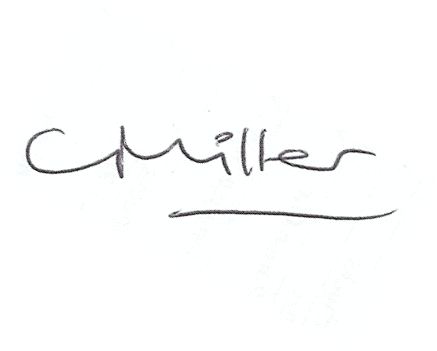 Claire Miller, Parish Clerk